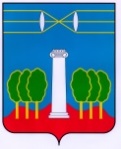 СОВЕТ ДЕПУТАТОВГОРОДСКОГО ОКРУГА КРАСНОГОРСКМОСКОВСКОЙ ОБЛАСТИР Е Ш Е Н И Еот 30.03.2023 №888/68О награждении Почетными грамотами работников ГБУЗ МО «Красногорская городская больница» За многолетний добросовестный труд, высокий профессионализм, внесение большого вклада в развитие здравоохранения, оказание лечебно – профилактической помощи населению и в связи с празднованием Дня медицинского работника, Совет депутатов РЕШИЛ:Наградить Почетными грамотами Совета депутатов городского округа Красногорск работников государственного бюджетного учреждения здравоохранения Московской области «Красногорская городская больница»:- Ашуркину Алису Раисовну – старшую медсестру приемного отделения;- Филиппова Виталия Витальевича – хирурга 1-го хирургического отделения.ПредседательСовета депутатов                                           			               С.В. ТрифоновРазослать: в дело, ГБУЗ МО КГБ 